СВОД ГОДОВЫХ СВЕДЕНИЙ ОБ ОБЩЕДОСТУПНЫХ (ПУБЛИЧНЫХ) БИБЛИОТЕКАХ  СИСТЕМЫ МИНКУЛЬТУРЫ РОССИИ 20_15ГНаименование отчитывающейся организации__Муниципальное учреждение культуры «Централизованная библиотечная система» _______________________________Почтовый адрес_307173, Курская область, г.Железногорск, ул.Октябрьская,д.40_______________________________________________________________________________(*) - в графе 1 строки 12 проставляется число учреждений, занимающихся библиотечной деятельностьюПредставляют:1. Орган местного самоуправления, осуществляющий управление в сфере культуры сводные данные:20 февраля~органу исполнительной власти субъекта Российской Федерации, осуществляющему управление в сфере культуры;~территориальному органу Росстата в субъекте Российской Федерации по установленному им адресу;2. Орган исполнительной власти субъекта Российской Федерации, осуществляющий управление в сфере культуры сводные данные:10 марта~Министерству культуры Российской Федерации;~территориальному органу Росстата в субъекте Российской Федерации по установленному им адресу3. Министерство культуры Российской Федерации сводные данные - Росстату27 маяТипы библиотекКод строкиКоличество библиотекКоличество библиотекКоличество библиотекКоличество библиотекКоличество библиотекКоличество библиотекКоличество библиотекКоличество библиотекКоличество библиотекКоличество библиотекКоличество библиотекКоличество библиотекКоличество библиотекКоличество библиотекКоличество библиотекКоличество библиотекТипы библиотекКод строкиОбщее число библиотек и библиотек-филиалов на конец отчетного года, всего (*)из них ЦБС и других библио-течных объе-диненийиз общего числа библиотек (из гр.1)из общего числа библиотек (из гр.1)из общего числа библиотек (из гр.1)из общего числа библиотек (из гр.1)из общего числа библиотек (из гр.1)из общего числа библиотек (из гр.1) имеют помещения по форме пользованияиз общего числа библиотек (из гр.1) имеют помещения по форме пользованияиз общего числа библиотек (из гр.1) имеют помещения по форме пользованияиз общего числа библиотек (из гр.1) имеют помещенияиз общего числа библиотек (из гр.1) имеют помещенияиз общего числа библиотек  (из гр.1) имеютиз общего числа библиотек  (из гр.1) имеютиз общего числа библиотек  (из гр.1) имеютиз общего числа библиотек  (из гр.1) имеютТипы библиотекКод строкиОбщее число библиотек и библиотек-филиалов на конец отчетного года, всего (*)из них ЦБС и других библио-течных объе-диненийимеют объекты культурного наследияимеют объекты культурного наследияимеют здания (помещения) доступные для лиц с нарушениями:имеют здания (помещения) доступные для лиц с нарушениями:имеют здания (помещения) доступные для лиц с нарушениями:в оперативном управлениипо договору арендыпрочиетребующие капитального ремонтанаходящиеся в аварийном состояниипункты вне стационарного обслуживания пользователей библиотекипосадочные места для пользователейиз них компьютези-рованные посадочные места с возможностью доступа к электронным ресурсам библиотеки из них, с возможностью выхода в Интернет (из гр.14)Типы библиотекКод строкиОбщее число библиотек и библиотек-филиалов на конец отчетного года, всего (*)из них ЦБС и других библио-течных объе-диненийфедерального значениярегио-нального значениязренияслухаопорно-двига-тельного аппаратав оперативном управлениипо договору арендыпрочиетребующие капитального ремонтанаходящиеся в аварийном состояниипункты вне стационарного обслуживания пользователей библиотекипосадочные места для пользователейиз них компьютези-рованные посадочные места с возможностью доступа к электронным ресурсам библиотеки из них, с возможностью выхода в Интернет (из гр.14)А012345678910111213141516Муниципальные общедоступные библиотеки, всего01 7 1 3 6 1 1 7 7 7из них детские02 2 1 1 1 1 2 2 2Из общего числа (стр.01) - в сельской местности03Xиз них детские04XГосударственные центральные библиотеки субъектов РФ, всего (сумма строк 06, 07, 08, 09, 10)05Xв том числе:универсальные научные (публичные)06Xдетские07Xюношеские08Xбиблиотеки для детей и юношества09Xбиблиотеки для слепых10XИТОГО по муниципальным библиотекам и государственным центральным библиотекам субъектов РФ  (сумма строк 01 + 05)117 1  36 1 1 7 7 7 Кроме того:Структурные подразделения учреждений, осуществляющие библиотечную деятельность 12XТипы библиотекКод строкиКоличество библиотекКоличество библиотекКоличество библиотекКоличество библиотекКоличество библиотекКоличество библиотекКоличество библиотекКоличество библиотекКоличество библиотекКоличество библиотекМатериально - техническая базаМатериально - техническая базаМатериально - техническая базаМатериально - техническая базаМатериально - техническая базаМатериально - техническая базаМатериально - техническая базаМатериально - техническая базаТипы библиотекКод строкииз общего числа библиотек  (из гр.1) имеютиз общего числа библиотек  (из гр.1) имеютиз общего числа библиотек  (из гр.1) имеютиз общего числа библиотек  (из гр.1) имеютиз общего числа библиотек  (из гр.1) имеютиз общего числа библиотек  (из гр.1) имеютиз общего числа библиотек  (из гр.1) имеютиз общего числа библиотек  (из гр.1) имеютиз общего числа библиотек  (из гр.1) имеютиз общего числа библиотек  (из гр.1) имеютЧисло объектов культурного наследияЧисло объектов культурного наследияЧисло зданий (помещений), доступные для лиц с нарушениями:Число зданий (помещений), доступные для лиц с нарушениями:Число зданий (помещений), доступные для лиц с нарушениями:Площадь помещений, тыс.кв.мПлощадь помещений, тыс.кв.мПлощадь помещений, тыс.кв.мТипы библиотекКод строкиавтоматизированные технологииавтоматизированные технологииавтоматизированные технологииавтоматизированные технологииспециализированное оборудование для инвалидовкопировально-множительную техникуиз них (из гр. 22)из них (из гр. 22)транспортные средстваиз них - специализированные транспортные средствафедерального значениярегионального значениязренияслухаопорнодвигательного аппаратаОбщая площадь помещенийиз нее из нее Типы библиотекКод строкиобработки поступлений и ведения электронного каталогаорганизации и учета выдачи фондов (книговыдача)организации и учета доступа посетителей (обслуживание)учета документов библиотечного фонда (учет фонда)специализированное оборудование для инвалидовкопировально-множительную техникудля пользователей библиотеки для оцифровки фондатранспортные средстваиз них - специализированные транспортные средствафедерального значениярегионального значениязренияслухаопорнодвигательного аппаратаОбщая площадь помещенийдля хранения фондов (из гр.32)для обслуживания пользователей (из гр.32)А0171819202122232425262728293031323334Муниципальные общедоступные библиотеки, всего0117 7  7 3 1.780 0.473 0.973 из них детские02 22 2 1 0.0.427  0.1180.297 Из общего числа (стр.01) - в сельской местности03из них детские04Государственные центральные библиотеки субъектов РФ, всего (сумма строк 06, 07, 08, 09, 10)05в том числе:универсальные научные (публичные)06детские07юношеские08библиотеки для детей и юношества09библиотеки для слепых10ИТОГО по муниципальным библиотекам и государственным центральным библиотекам субъектов РФ  (сумма строк 01 + 05)111 77 7 3 1.780  0.473 0.973 Кроме того:Структурные подразделения учреждений, осуществляющие библиотечную деятельность 12Типы библиотекКод строкиМатериально - техническая базаМатериально - техническая базаМатериально - техническая базаМатериально - техническая базаМатериально - техническая базаМатериально - техническая базаМатериально - техническая базаМатериально - техническая базаМатериально - техническая базаМатериально - техническая базаМатериально - техническая базаМатериально - техническая базаМатериально - техническая базаМатериально - техническая базаМатериально - техническая базаТипы библиотекКод строкиПлощадь помещений, тыс.кв.мПлощадь помещений, тыс.кв.мПлощадь помещений, тыс.кв.мПлощадь помещений, тыс.кв.мПлощадь помещений, тыс.кв.мЧисло пунктов вне стационарного обслуживания пользователей библиотеки, единицЧисло посадочных мест для пользователей, тыс.ед.Число посадочных мест для пользователей, тыс.ед.Число посадочных мест для пользователей, тыс.ед.Число единиц специализированного оборудования для инвалидов, ед.Число единиц копировально-множительной техникиЧисло единиц копировально-множительной техникиЧисло единиц копировально-множительной техникиЧисло транспортных средств, единицЧисло транспортных средств, единицТипы библиотекКод строкииз общей площади помещений (из гр.32), площадьиз общей площади помещений (из гр.32), площадьиз общей площади помещений (из гр.32), площадьиз общей площади помещений (из гр.32), площадьиз общей площади помещений (из гр.32), площадьЧисло пунктов вне стационарного обслуживания пользователей библиотеки, единицвсегоиз них компьютеризированных, с возможностью доступа к электронным ресурсам библиотекииз общего числа с возможностью выхода в Интернет (из гр.41)Число единиц специализированного оборудования для инвалидов, ед.всегоиз них для пользователей библиотеки из общего числа для оцифровки фонда (из гр.45)всегоиз них специализированных транспортных средствТипы библиотекКод строкинаходится в оперативном управлениииспользуется по договору арендыпрочаятребует капитального ремонтааварийнаяЧисло пунктов вне стационарного обслуживания пользователей библиотеки, единицвсегоиз них компьютеризированных, с возможностью доступа к электронным ресурсам библиотекииз общего числа с возможностью выхода в Интернет (из гр.41)Число единиц специализированного оборудования для инвалидов, ед.всегоиз них для пользователей библиотеки из общего числа для оцифровки фонда (из гр.45)всегоиз них специализированных транспортных средствА0353637383940414243444546474849Муниципальные общедоступные библиотеки, всего011.6440.136 4 0.159 0.159 0.159 15 19 11из них детские020.2910.136 4 0.046 0.046 0.046 4 4 4Из общего числа (стр.01) - в сельской местности03из них детские04Государственные центральные библиотеки субъектов РФ, всего (сумма строк 06, 07, 08, 09, 10)05в том числе:универсальные научные (публичные)06детские07юношеские08библиотеки для детей и юношества09библиотеки для слепых10ИТОГО по муниципальным библиотекам и государственным центральным библиотекам субъектов РФ  (сумма строк 01 + 05)111.6440.136 4 0.159 0.159 0.159 15 19 11Кроме того:Структурные подразделения учреждений, осуществляющие библиотечную деятельность 12Типы библиотекКод строкиФормирование библиотечного фонда на физических (материальных) носителях, тыс.экз. (с точностью 0,01)Формирование библиотечного фонда на физических (материальных) носителях, тыс.экз. (с точностью 0,01)Формирование библиотечного фонда на физических (материальных) носителях, тыс.экз. (с точностью 0,01)Формирование библиотечного фонда на физических (материальных) носителях, тыс.экз. (с точностью 0,01)Формирование библиотечного фонда на физических (материальных) носителях, тыс.экз. (с точностью 0,01)Формирование библиотечного фонда на физических (материальных) носителях, тыс.экз. (с точностью 0,01)Формирование библиотечного фонда на физических (материальных) носителях, тыс.экз. (с точностью 0,01)Формирование библиотечного фонда на физических (материальных) носителях, тыс.экз. (с точностью 0,01)Формирование библиотечного фонда на физических (материальных) носителях, тыс.экз. (с точностью 0,01)Формирование библиотечного фонда на физических (материальных) носителях, тыс.экз. (с точностью 0,01)Формирование библиотечного фонда на физических (материальных) носителях, тыс.экз. (с точностью 0,01)Формирование библиотечного фонда на физических (материальных) носителях, тыс.экз. (с точностью 0,01)Формирование библиотечного фонда на физических (материальных) носителях, тыс.экз. (с точностью 0,01)Формирование библиотечного фонда на физических (материальных) носителях, тыс.экз. (с точностью 0,01)Формирование библиотечного фонда на физических (материальных) носителях, тыс.экз. (с точностью 0,01)Формирование библиотечного фонда на физических (материальных) носителях, тыс.экз. (с точностью 0,01)Типы библиотекКод строкиПоступило документов за отчетный годПоступило документов за отчетный годПоступило документов за отчетный годПоступило документов за отчетный годПоступило документов за отчетный годПоступило документов за отчетный годПоступило документов за отчетный годПоступило документов за отчетный годВыбыло документов за отчетный годВыбыло документов за отчетный годВыбыло документов за отчетный годВыбыло документов за отчетный годВыбыло документов за отчетный годВыбыло документов за отчетный годВыбыло документов за отчетный годВыбыло документов за отчетный годТипы библиотекКод строкивсего                         (сумма граф 51-54)в том числе:в том числе:в том числе:в том числе:из общего объема поступлений - документы в специальных форматах для слепых и слабовидящих (из гр.50)из общего объема поступлений (из гр.50)из общего объема поступлений (из гр.50)всего                    (сумма граф        59-62)в том числе:в том числе:в том числе:в том числе:из общего объема выбывших документов - документы в специальных форматах для слепых и слабовидящих (из гр.58)из общего объема выбывших документов (из гр.58)из общего объема выбывших документов (из гр.58)Типы библиотекКод строкивсего                         (сумма граф 51-54)печатные издания и неопубликованные документыэлектронные документы на съемных носителяхдокументы на микро-формахдокументы на других видах носителейиз общего объема поступлений - документы в специальных форматах для слепых и слабовидящих (из гр.50)на языках народов России, кроме русскогона иностранных языкахвсего                    (сумма граф        59-62)печатные издания и неопубликованные докумен-тыэлектронные докумен-ты на съемных носителяхдокумен-ты на микроформахдокументы на других видах носителейиз общего объема выбывших документов - документы в специальных форматах для слепых и слабовидящих (из гр.58)на языках народов России, кроме русскогона иностранных языкахА050515253545556575859606162636465Муниципальные общедоступные библиотеки, всего015.0084.9880.020 1.4551.455 из них детские021.2381.2360.002Из общего числа (стр.01) - в сельской местности03из них детские04Государственные центральные библиотеки субъектов РФ, всего (сумма строк 06, 07, 08, 09, 10)05в том числе:универсальные научные (публичные)06детские07юношеские08библиотеки для детей и юношества09библиотеки для слепых10ИТОГО по муниципальным библиотекам и государственным центральным библиотекам субъектов РФ  (сумма строк 01 + 05)115.0084.9880.020 1.4551.455 Кроме того:Структурные подразделения учреждений, осуществляющие библиотечную деятельность 12Типы библиотекКод строкиФормирование библиотечного фонда на физических (материальных) носителях, тыс.экз. (с точностью 0,01)Формирование библиотечного фонда на физических (материальных) носителях, тыс.экз. (с точностью 0,01)Формирование библиотечного фонда на физических (материальных) носителях, тыс.экз. (с точностью 0,01)Формирование библиотечного фонда на физических (материальных) носителях, тыс.экз. (с точностью 0,01)Формирование библиотечного фонда на физических (материальных) носителях, тыс.экз. (с точностью 0,01)Формирование библиотечного фонда на физических (материальных) носителях, тыс.экз. (с точностью 0,01)Формирование библиотечного фонда на физических (материальных) носителях, тыс.экз. (с точностью 0,01)Формирование библиотечного фонда на физических (материальных) носителях, тыс.экз. (с точностью 0,01)Формирование библиотечного фонда на физических (материальных) носителях, тыс.экз. (с точностью 0,01)Формирование библиотечного фонда на физических (материальных) носителях, тыс.экз. (с точностью 0,01)Формирование библиотечного фонда на физических (материальных) носителях, тыс.экз. (с точностью 0,01)Формирование библиотечного фонда на физических (материальных) носителях, тыс.экз. (с точностью 0,01)Формирование библиотечного фонда на физических (материальных) носителях, тыс.экз. (с точностью 0,01)Формирование библиотечного фонда на физических (материальных) носителях, тыс.экз. (с точностью 0,01)Формирование библиотечного фонда на физических (материальных) носителях, тыс.экз. (с точностью 0,01)Формирование библиотечного фонда на физических (материальных) носителях, тыс.экз. (с точностью 0,01)Типы библиотекКод строкиСостоит документов на конец отчетного годаСостоит документов на конец отчетного годаСостоит документов на конец отчетного годаСостоит документов на конец отчетного годаСостоит документов на конец отчетного годаСостоит документов на конец отчетного годаСостоит документов на конец отчетного годаСостоит документов на конец отчетного годаПереведено в электронную форму за отчетный годПереведено в электронную форму за отчетный годПереведено в электронную форму за отчетный годПереведено в электронную форму за отчетный годПереведено в электронную форму за отчетный годПереведено в электронную форму за отчетный годПереведено в электронную форму за отчетный годПереведено в электронную форму за отчетный годТипы библиотекКод строкивсего                      (сумма граф        67-70)в том числе:в том числе:в том числе:в том числе:из общего объема фонда - документы в специальных форматах для слепых и слабовидящих         (из гр.66)из общего объема фонда               (из гр.66)из общего объема фонда               (из гр.66)всего (сумма граф 75-78)в том числе:в том числе:в том числе:в том числе:из общего объема, переведенных в электронную форму - документы в специальных форматах для слепых и слабовидящих (из гр.74)из общего объема, переведенных в электронную форму (из гр.74)из общего объема, переведенных в электронную форму (из гр.74)Типы библиотекКод строкивсего                      (сумма граф        67-70)печатные издания и неопубликованные документыэлектронные документы на съемных носителяхдокументы на микроформахдокументы на других видах носителейиз общего объема фонда - документы в специальных форматах для слепых и слабовидящих         (из гр.66)на языках народов России (кроме русского)на иностранных языкахвсего (сумма граф 75-78)печатные издания и неопублико-ванные документыэлектрон-ные документы на съемных носителяхдокументы на микро-формахдокументы на других видах носителейиз общего объема, переведенных в электронную форму - документы в специальных форматах для слепых и слабовидящих (из гр.74)на языках народов России, кроме русскогона иностранных языкахА066676869707172737475767778798081Муниципальные общедоступные библиотеки, всего01215.528214.2050.1491.174из них детские0251.26551.2280.037Из общего числа (стр.01) - в сельской местности03из них детские04Государственные центральные библиотеки субъектов РФ, всего (сумма строк 06, 07, 08, 09, 10)05в том числе:универсальные научные (публичные)06детские07юношеские08библиотеки для детей и юношества09библиотеки для слепых10ИТОГО по муниципальным библиотекам и государственным центральным библиотекам субъектов РФ  (сумма строк 01 + 05) 11215.528214.2050.1491.174Кроме того:Структурные подразделения учреждений, осуществляющие библиотечную деятельность 12Типы библиотекКод строкиЭлектронные (сетевые) ресурсыЭлектронные (сетевые) ресурсыЭлектронные (сетевые) ресурсыЭлектронные (сетевые) ресурсыЭлектронные (сетевые) ресурсыЭлектронные (сетевые) ресурсыЭлектронные (сетевые) ресурсыЭлектронные (сетевые) ресурсыЭлектронные (сетевые) ресурсыЭлектронные (сетевые) ресурсыЭлектронные (сетевые) ресурсыЭлектронные (сетевые) ресурсыЭлектронные (сетевые) ресурсыЭлектронные (сетевые) ресурсыЭлектронные (сетевые) ресурсыЭлектронные (сетевые) ресурсыЭлектронные (сетевые) ресурсыЭлектронные (сетевые) ресурсыТипы библиотекКод строкииз общего числа библиотек  (из гр.1)из общего числа библиотек  (из гр.1)из общего числа библиотек  (из гр.1)из общего числа библиотек  (из гр.1)из общего числа библиотек  (из гр.1)из общего числа библиотек  (из гр.1)из общего числа библиотек  (из гр.1)из общего числа библиотек  (из гр.1)из общего числа библиотек  (из гр.1)из общего числа библиотек  (из гр.1)Создано, приобретено за отчетный годСоздано, приобретено за отчетный годСоздано, приобретено за отчетный годСоздано, приобретено за отчетный годСоздано, приобретено за отчетный годСоздано, приобретено за отчетный годСоздано, приобретено за отчетный годСоздано, приобретено за отчетный годТипы библиотекКод строкиимеют доступ в Интернетиз них имеют доступ посетителиимеют собственный Интернет-сайт или Интернет-страницуиз них доступные для слепых и слабовидящихсоздают электронные каталогииз них доступных в Интернетеимеют электронную (цифровую) библиотекуиз нее предоставляют документы в открытом доступеимеют базы данных с инсталлированными документамиимеют базы данных сетевых удаленных лицензионных документовОбъем электронного каталога, тыс.ед. (с точностью до 0, 01)Объем электронного каталога, тыс.ед. (с точностью до 0, 01)Объем электронной (цифро-вой) библиотеки, тыс.ед. (с точностью до 0, 01)Объем электронной (цифро-вой) библиотеки, тыс.ед. (с точностью до 0, 01)Инсталлированные документыИнсталлированные документыСетевые удаленные лицензионные документыСетевые удаленные лицензионные документыТипы библиотекКод строкиимеют доступ в Интернетиз них имеют доступ посетителиимеют собственный Интернет-сайт или Интернет-страницуиз них доступные для слепых и слабовидящихсоздают электронные каталогииз них доступных в Интернетеимеют электронную (цифровую) библиотекуиз нее предоставляют документы в открытом доступеимеют базы данных с инсталлированными документамиимеют базы данных сетевых удаленных лицензионных документовобщее число записейиз них число записей, доступных в Интернетеобщее число сетевых локальных документов из них число документов в открытом доступечисло баз данных, единицв них полнотекстовых документов, тыс.ед. (с точностью до 0, 01)число баз данных, единицв них полнотекстовых документов, тыс.ед. (с точностью до 0, 01)А0828384858687888990919293949596979899Муниципальные общедоступные библиотеки, всего01771111118.171 7.260 из них детские0222Из общего числа (стр.01) - в сельской местности03из них детские04Государственные центральные библиотеки субъектов РФ, всего (сумма строк 06, 07, 08, 09, 10)05в том числе:универсальные научные (публичные)06детские07юношеские08библиотеки для детей и юношества09библиотеки для слепых10ИТОГО по муниципальным библиотекам и государственным центральным библиотекам субъектов РФ  (сумма строк 01 + 05)11771111118.171 7.260 Кроме того:Структурные подразделения учреждений, осуществляющие библиотечную деятельность 12Типы библиотекКод строкиЭлектронные (сетевые) ресурсыЭлектронные (сетевые) ресурсыЭлектронные (сетевые) ресурсыЭлектронные (сетевые) ресурсыЭлектронные (сетевые) ресурсыЭлектронные (сетевые) ресурсыЭлектронные (сетевые) ресурсыЭлектронные (сетевые) ресурсыЭлектронные (сетевые) ресурсыЭлектронные (сетевые) ресурсыЭлектронные (сетевые) ресурсыЭлектронные (сетевые) ресурсыЭлектронные (сетевые) ресурсыЭлектронные (сетевые) ресурсыЭлектронные (сетевые) ресурсыЭлектронные (сетевые) ресурсыТипы библиотекКод строкиВыбыло за отчетный годВыбыло за отчетный годВыбыло за отчетный годВыбыло за отчетный годВыбыло за отчетный годВыбыло за отчетный годВыбыло за отчетный годВыбыло за отчетный годОбъем на конец отчетного годаОбъем на конец отчетного годаОбъем на конец отчетного годаОбъем на конец отчетного годаОбъем на конец отчетного годаОбъем на конец отчетного годаОбъем на конец отчетного годаОбъем на конец отчетного годаТипы библиотекКод строкиОбъем электронного каталога, тыс.ед. (с точностью до 0, 01)Объем электронного каталога, тыс.ед. (с точностью до 0, 01)Объем электронной (цифро-вой) библиотеки, тыс.ед. (с точностью до 0, 01)Объем электронной (цифро-вой) библиотеки, тыс.ед. (с точностью до 0, 01)Инсталлированные документыИнсталлированные документыСетевые удаленные лицензионные документыСетевые удаленные лицензионные документыОбъем электронного каталога, тыс.ед. (с точностью до 0, 01)Объем электронного каталога, тыс.ед. (с точностью до 0, 01)Объем электронной (цифро-вой) библиотеки, тыс.ед. (с точностью до 0, 01)Объем электронной (цифро-вой) библиотеки, тыс.ед. (с точностью до 0, 01)Инсталлированные документыИнсталлированные документыСетевые удаленные лицензионные документыСетевые удаленные лицензионные документыТипы библиотекКод строкиобщее число записейиз них число записей, доступных в Интернетеобщее число сетевых локальных документовиз них число документов в открытом доступечисло баз данных, единицв них полнотек-стовых документов, тыс.ед. (с точностью до 0, 01)число баз данных, единицв них полнотекстовых документов, тыс.ед. (с точностью до 0, 01)общее число записейиз них число записей, доступных в Интернетеобщее число сетевых локальных документовиз них число документов в открытом доступечисло баз данных, единицв них полнотекстовых документов, тыс.ед. (с точностью до 0, 01)число баз данных, единицв них полнотекстовых документов, тыс.ед. (с точностью до 0, 01)А0100101102103104105106107108109110111112113114115Муниципальные общедоступные библиотеки, всего01 69.695 60.712 2 1854.541 127000 из них детские02 0.986Из общего числа (стр.01) - в сельской местности03из них детские04Государственные центральные библиотеки субъектов РФ, всего (сумма строк 06, 07, 08, 09, 10)05в том числе:универсальные научные (публичные)06детские07юношеские08библиотеки для детей и юношества09библиотеки для слепых10ИТОГО по муниципальным библиотекам и государственным центральным библиотекам субъектов РФ  (сумма строк 01 + 05)11 69.695 60.712 2 1854.541 127000 Кроме того:Структурные подразделения учреждений, осуществляющие библиотечную деятельность 12Типы библиотекКод строкиЧисло пользователей и посещений библиотекиЧисло пользователей и посещений библиотекиЧисло пользователей и посещений библиотекиЧисло пользователей и посещений библиотекиЧисло пользователей и посещений библиотекиЧисло пользователей и посещений библиотекиЧисло пользователей и посещений библиотекиЧисло пользователей и посещений библиотекиЧисло пользователей и посещений библиотекиЧисло пользователей и посещений библиотекиБиблиотечно-информационное обслуживание пользователейБиблиотечно-информационное обслуживание пользователейБиблиотечно-информационное обслуживание пользователейБиблиотечно-информационное обслуживание пользователейБиблиотечно-информационное обслуживание пользователейБиблиотечно-информационное обслуживание пользователейБиблиотечно-информационное обслуживание пользователейБиблиотечно-информационное обслуживание пользователейБиблиотечно-информационное обслуживание пользователейБиблиотечно-информационное обслуживание пользователейТипы библиотекКод строкиЧисло зарегистрированных пользователей библиотеки, тыс.чел.             (с точностью до 0,1)Число зарегистрированных пользователей библиотеки, тыс.чел.             (с точностью до 0,1)Число зарегистрированных пользователей библиотеки, тыс.чел.             (с точностью до 0,1)Число зарегистрированных пользователей библиотеки, тыс.чел.             (с точностью до 0,1)Число зарегистрированных пользователей библиотеки, тыс.чел.             (с точностью до 0,1)Число посещений библиотеки, тыс.ед.               (с точностью до 0,1)Число посещений библиотеки, тыс.ед.               (с точностью до 0,1)Число посещений библиотеки, тыс.ед.               (с точностью до 0,1)Число обращений к библиотеке удаленных пользователей, тыс.ед. (с точностью до 0,1)Число обращений к библиотеке удаленных пользователей, тыс.ед. (с точностью до 0,1)в стационарном режимев стационарном режимев стационарном режимев стационарном режимев стационарном режимев стационарном режимев стационарном режимев стационарном режимев стационарном режимев стационарном режимеТипы библиотекКод строкивсегоиз них пользователей, обслуженных в стенах библиотекииз них пользователей, обслуженных в стенах библиотекииз них пользователей, обслуженных в стенах библиотекииз общего числа зарегистри-рованных пользователей - удаленные пользователи (из гр.116)Число посещений библиотеки, тыс.ед.               (с точностью до 0,1)Число посещений библиотеки, тыс.ед.               (с точностью до 0,1)Число посещений библиотеки, тыс.ед.               (с точностью до 0,1)Число обращений к библиотеке удаленных пользователей, тыс.ед. (с точностью до 0,1)Число обращений к библиотеке удаленных пользователей, тыс.ед. (с точностью до 0,1)Выдано (просмотрено) документов из фондов данной библиотеки, тыс.ед. (с точностью до 0,01)Выдано (просмотрено) документов из фондов данной библиотеки, тыс.ед. (с точностью до 0,01)Выдано (просмотрено) документов из фондов данной библиотеки, тыс.ед. (с точностью до 0,01)Выдано (просмотрено) документов из фондов данной библиотеки, тыс.ед. (с точностью до 0,01)Выдано (просмотрено) документов из фондов данной библиотеки, тыс.ед. (с точностью до 0,01)Выдано (просмотрено) документов из фондов других библиотек, тыс.ед. (с точностью до 0,01)Выдано (просмотрено) документов из фондов других библиотек, тыс.ед. (с точностью до 0,01)Выдано (просмотрено) документов из фондов других библиотек, тыс.ед. (с точностью до 0,01)Изготовлено для пользователей и выдано копий, тыс.ед. (с точностью до 0,01)Выполнено справок и консультаций, тыс.ед.         (с точностью до 0,01) Типы библиотекКод строкивсеговсегоиз нихиз нихиз общего числа зарегистри-рованных пользователей - удаленные пользователи (из гр.116)все-гоиз нихиз нихвсегоиз них обращений к веб-сайтувсего         (сумма граф 127,128,129,130)в том числев том числев том числев том числевсего (сумма граф 132, 133)в том числев том числеИзготовлено для пользователей и выдано копий, тыс.ед. (с точностью до 0,01)Выполнено справок и консультаций, тыс.ед.         (с точностью до 0,01) Типы библиотекКод строкивсеговсегодети до 14 лет включительномолодежь 15 - 30 летиз общего числа зарегистри-рованных пользователей - удаленные пользователи (из гр.116)все-годля получения библиотечно-информационных услугчисло посещений массовых мероприятий (из гр.121)всегоиз них обращений к веб-сайтувсего         (сумма граф 127,128,129,130)из фонда на физических носителяхиз электрон-ной (цифровой) библиотекиинсталли-рованных документовсетевых удаленных лицензионных документоввсего (сумма граф 132, 133)полученных по системе МБА и ММБАдоступных в виртуальных читальных залахИзготовлено для пользователей и выдано копий, тыс.ед. (с точностью до 0,01)Выполнено справок и консультаций, тыс.ед.         (с точностью до 0,01) А0116117118119120121122123124125126127128129130131132133134135Муниципальные общедоступные библиотеки, всего0129.30728.7709.6687.1510.537194.547173.02321.52422.02419.059481.066480.5160.5360.0042.3485.885из них детские027.2626.7315.3950.9290.53148.10442.7315.3732.965121.683121.6830.2811.363Из общего числа (стр.01) - в сельской местности03из них детские04Государственные центральные библиотекисубъектов РФ, всего (сумма строк 06, 07, 08, 09, 10)05в том числе:универсальные научные (публичные)06детские07юношеские08библиотеки для детей и юношества09библиотеки для слепых10ИТОГО по муниципальным библиотекам и государственным центральным библиотекам субъектов РФ  (сумма строк 01 + 05)1129.30728.7709.6687.1510.537194.547 173.02321.524 22.02419.059481.066480.5160.5360.0042.3485.885Кроме того:Структурные подразделения учреждений, осуществляющие библиотечную деятельность12Типы библиотекКод строкииз числа обслуженных в стационарном режиме - дети до 14 лет включительноиз числа обслуженных в стационарном режиме - дети до 14 лет включительноиз числа обслуженных в стационарном режиме - дети до 14 лет включительноиз числа обслуженных в стационарном режиме - дети до 14 лет включительноиз числа обслуженных в стационарном режиме - дети до 14 лет включительноиз числа обслуженных в стационарном режиме - дети до 14 лет включительноиз числа обслуженных в стационарном режиме - дети до 14 лет включительноиз числа обслуженных в стационарном режиме - дети до 14 лет включительноиз числа обслуженных в стационарном режиме - дети до 14 лет включительноиз числа обслуженных в стационарном режиме - дети до 14 лет включительноБиблиотечно-информационное обслуживание пользователейБиблиотечно-информационное обслуживание пользователейБиблиотечно-информационное обслуживание пользователейБиблиотечно-информационное обслуживание пользователейБиблиотечно-информационное обслуживание пользователейБиблиотечно-информационное обслуживание пользователейБиблиотечно-информационное обслуживание пользователейБиблиотечно-информационное обслуживание пользователейБиблиотечно-информационное обслуживание пользователейБиблиотечно-информационное обслуживание пользователейТипы библиотекКод строкиВыдано (просмотрено) документов из фондов данной библиотеки, тыс.ед. (с точностью до 0,01)Выдано (просмотрено) документов из фондов данной библиотеки, тыс.ед. (с точностью до 0,01)Выдано (просмотрено) документов из фондов данной библиотеки, тыс.ед. (с точностью до 0,01)Выдано (просмотрено) документов из фондов данной библиотеки, тыс.ед. (с точностью до 0,01)Выдано (просмотрено) документов из фондов данной библиотеки, тыс.ед. (с точностью до 0,01)Выдано (просмотрено) документов из фондов других библиотек, тыс.ед. (с точностью до 0,01)Выдано (просмотрено) документов из фондов других библиотек, тыс.ед. (с точностью до 0,01)Выдано (просмотрено) документов из фондов других библиотек, тыс.ед. (с точностью до 0,01)Изготовлено для пользователей и выдано копий, тыс.ед. (с точностью до 0,01)Выполнено справок и консультаций, тыс.ед. (с точностью до 0,01)  из числа обслуженных в стационарном режиме - молодежь 15-30 летиз числа обслуженных в стационарном режиме - молодежь 15-30 летиз числа обслуженных в стационарном режиме - молодежь 15-30 летиз числа обслуженных в стационарном режиме - молодежь 15-30 летиз числа обслуженных в стационарном режиме - молодежь 15-30 летиз числа обслуженных в стационарном режиме - молодежь 15-30 летиз числа обслуженных в стационарном режиме - молодежь 15-30 летиз числа обслуженных в стационарном режиме - молодежь 15-30 летиз числа обслуженных в стационарном режиме - молодежь 15-30 летиз числа обслуженных в стационарном режиме - молодежь 15-30 летТипы библиотекКод строкивсего (сумма граф 137,138,139,140)в том числев том числев том числев том числевсего (сумма граф 142, 143)в том числев том числеИзготовлено для пользователей и выдано копий, тыс.ед. (с точностью до 0,01)Выполнено справок и консультаций, тыс.ед. (с точностью до 0,01)  Выдано (просмотрено) документов из фондов данной библиотеки, тыс.ед. (с точностью до 0,01)Выдано (просмотрено) документов из фондов данной библиотеки, тыс.ед. (с точностью до 0,01)Выдано (просмотрено) документов из фондов данной библиотеки, тыс.ед. (с точностью до 0,01)Выдано (просмотрено) документов из фондов данной библиотеки, тыс.ед. (с точностью до 0,01)Выдано (просмотрено) документов из фондов данной библиотеки, тыс.ед. (с точностью до 0,01)Выдано (просмотрено) документов из фондов других библиотек, тыс.ед. (с точностью до 0,01)Выдано (просмотрено) документов из фондов других библиотек, тыс.ед. (с точностью до 0,01)Выдано (просмотрено) документов из фондов других библиотек, тыс.ед. (с точностью до 0,01)Изготовлено для пользователей и выдано копий, тыс.ед. (с точностью до 0,01)  Выполнено справок и консультаций, тыс.ед. (с точностью до 0,01)   Типы библиотекКод строкивсего (сумма граф 137,138,139,140)из фонда на физических носителяхиз электрон-ной (цифровой) библиотекиинсталлированных документовсетевых удаленных лицензионных документоввсего (сумма граф 142, 143)полученных по системе МБА и ММБАдоступных в виртуальных читальных залахИзготовлено для пользователей и выдано копий, тыс.ед. (с точностью до 0,01)Выполнено справок и консультаций, тыс.ед. (с точностью до 0,01)  всего (сумма граф 147,148,149,150)в том числев том числев том числев том числевсего (сумма граф 152, 153)в том числев том числеИзготовлено для пользователей и выдано копий, тыс.ед. (с точностью до 0,01)  Выполнено справок и консультаций, тыс.ед. (с точностью до 0,01)   Типы библиотекКод строкивсего (сумма граф 137,138,139,140)из фонда на физических носителяхиз электрон-ной (цифровой) библиотекиинсталлированных документовсетевых удаленных лицензионных документоввсего (сумма граф 142, 143)полученных по системе МБА и ММБАдоступных в виртуальных читальных залахИзготовлено для пользователей и выдано копий, тыс.ед. (с точностью до 0,01)Выполнено справок и консультаций, тыс.ед. (с точностью до 0,01)  всего (сумма граф 147,148,149,150)из фонда на физических носителяхиз электронной (цифровой) библиотекиинсталлированных документовсетевых удаленных лицензионных документоввсего (сумма граф 152, 153)полученных по системе МБА и ММБАдоступных в виртуальных читальных залахИзготовлено для пользователей и выдано копий, тыс.ед. (с точностью до 0,01)  Выполнено справок и консультаций, тыс.ед. (с точностью до 0,01)   А0136137138139140141142143144145146147148149150151152153154155Муниципальные общедоступные библиотеки, всего01179.468179.4681.77562.26662.2660.739из них детские02116.582116.5820.65510.83410.8340.082Из общего числа (стр.01) - в сельской местности03из них детские04Государственные центральные библиотекисубъектов РФ, всего (сумма строк 06, 07, 08, 09, 10)05в том числе:универсальные научные (публичные)06детские07юношеские08библиотеки для детей и юношества09библиотеки для слепых10ИТОГО по муниципальным библиотекам и государственным центральным библиотекам субъектов РФ  (сумма строк 01 + 05)11179.468179.4681.77562.26662.2660.739Кроме того:Структурные подразделения учреждений, осуществляющие библиотечную деятельность12Типы библиотекТипы библиотекКод строкиБиблиотечно-информационное обслуживание пользователейБиблиотечно-информационное обслуживание пользователейБиблиотечно-информационное обслуживание пользователейБиблиотечно-информационное обслуживание пользователейБиблиотечно-информационное обслуживание пользователейБиблиотечно-информационное обслуживание пользователейБиблиотечно-информационное обслуживание пользователейБиблиотечно-информационное обслуживание пользователейБиблиотечно-информационное обслуживание пользователейБиблиотечно-информационное обслуживание пользователейБиблиотечно-информационное обслуживание пользователейБиблиотечно-информационное обслуживание пользователейБиблиотечно-информационное обслуживание пользователейБиблиотечно-информационное обслуживание пользователейБиблиотечно-информационное обслуживание пользователейБиблиотечно-информационное обслуживание пользователейБиблиотечно-информационное обслуживание пользователейБиблиотечно-информационное обслуживание пользователейБиблиотечно-информационное обслуживание пользователейБиблиотечно-информационное обслуживание пользователейБиблиотечно-информационное обслуживание пользователейБиблиотечно-информационное обслуживание пользователейБиблиотечно-информационное обслуживание пользователейБиблиотечно-информационное обслуживание пользователейБиблиотечно-информационное обслуживание пользователейБиблиотечно-информационное обслуживание пользователейБиблиотечно-информационное обслуживание пользователейБиблиотечно-информационное обслуживание пользователейБиблиотечно-информационное обслуживание пользователейБиблиотечно-информационное обслуживание пользователейТипы библиотекТипы библиотекКод строкив удаленном режимев удаленном режимев удаленном режимев удаленном режимев удаленном режимев удаленном режимев удаленном режимев удаленном режимев удаленном режимев удаленном режимев удаленном режимев удаленном режимев удаленном режимев удаленном режимев удаленном режимев удаленном режимев удаленном режимеВСЕГО (в стационарном и удаленном режиме)ВСЕГО (в стационарном и удаленном режиме)ВСЕГО (в стационарном и удаленном режиме)ВСЕГО (в стационарном и удаленном режиме)ВСЕГО (в стационарном и удаленном режиме)ВСЕГО (в стационарном и удаленном режиме)ВСЕГО (в стационарном и удаленном режиме)ВСЕГО (в стационарном и удаленном режиме)ВСЕГО (в стационарном и удаленном режиме)ВСЕГО (в стационарном и удаленном режиме)ВСЕГО (в стационарном и удаленном режиме)ВСЕГО (в стационарном и удаленном режиме)ВСЕГО (в стационарном и удаленном режиме)Типы библиотекТипы библиотекКод строкиВыдано (просмотрено) документов из фондов данной библиотеки, тыс.ед. (с точностью до 0,01)Выдано (просмотрено) документов из фондов данной библиотеки, тыс.ед. (с точностью до 0,01)Выдано (просмотрено) документов из фондов данной библиотеки, тыс.ед. (с точностью до 0,01)Выдано (просмотрено) документов из фондов данной библиотеки, тыс.ед. (с точностью до 0,01)Выдано (просмотрено) документов из фондов данной библиотеки, тыс.ед. (с точностью до 0,01)Выдано (просмотрено) документов из фондов данной библиотеки, тыс.ед. (с точностью до 0,01)Выдано (просмотрено) документов из фондов данной библиотеки, тыс.ед. (с точностью до 0,01)Выдано (просмотрено) документов из фондов данной библиотеки, тыс.ед. (с точностью до 0,01)Выдано (просмотрено) документов из фондов других библиотек, тыс.ед. (с точностью до 0,01)Выдано (просмотрено) документов из фондов других библиотек, тыс.ед. (с точностью до 0,01)Выдано (просмотрено) документов из фондов других библиотек, тыс.ед. (с точностью до 0,01)Выдано (просмотрено) документов из фондов других библиотек, тыс.ед. (с точностью до 0,01)Выдано (просмотрено) документов из фондов других библиотек, тыс.ед. (с точностью до 0,01)Выдано (просмотрено) документов из фондов других библиотек, тыс.ед. (с точностью до 0,01)Изготовлено для пользователей и выдано копий, тыс.ед. (с точностью до 0,01)  Выполнено справок и консультаций, тыс.ед. (с точностью до 0,01)   Выполнено справок и консультаций, тыс.ед. (с точностью до 0,01)   Выдано (просмотрено) документов из фондов данной библиотеки, тыс.ед. (с точностью до 0,01)Выдано (просмотрено) документов из фондов данной библиотеки, тыс.ед. (с точностью до 0,01)Выдано (просмотрено) документов из фондов данной библиотеки, тыс.ед. (с точностью до 0,01)Выдано (просмотрено) документов из фондов данной библиотеки, тыс.ед. (с точностью до 0,01)Выдано (просмотрено) документов из фондов данной библиотеки, тыс.ед. (с точностью до 0,01)Выдано (просмотрено) документов из фондов данной библиотеки, тыс.ед. (с точностью до 0,01)Выдано (просмотрено) документов из фондов данной библиотеки, тыс.ед. (с точностью до 0,01)Выдано (просмотрено) документов из фондов данной библиотеки, тыс.ед. (с точностью до 0,01)Выдано (просмотрено) документов из фондов других библиотек, тыс.ед. (с точностью до 0,01)Выдано (просмотрено) документов из фондов других библиотек, тыс.ед. (с точностью до 0,01)Выдано (просмотрено) документов из фондов других библиотек, тыс.ед. (с точностью до 0,01)Выдано (просмотрено) документов из фондов других библиотек, тыс.ед. (с точностью до 0,01)Выдано (просмотрено) документов из фондов других библиотек, тыс.ед. (с точностью до 0,01)Типы библиотекТипы библиотекКод строкивсего (сумма граф 157,158,159,160)всего (сумма граф 157,158,159,160)в том числев том числев том числев том числев том числев том числевсего (сумма граф 162, 163)всего (сумма граф 162, 163)в том числев том числев том числев том числеИзготовлено для пользователей и выдано копий, тыс.ед. (с точностью до 0,01)  Выполнено справок и консультаций, тыс.ед. (с точностью до 0,01)   Выполнено справок и консультаций, тыс.ед. (с точностью до 0,01)   всего (сумма граф 167,168,169,170)всего (сумма граф 167,168,169,170)в том числев том числев том числев том числев том числев том числевсего (сумма граф 172, 173)всего (сумма граф 172, 173)в том числев том числев том числеТипы библиотекТипы библиотекКод строкивсего (сумма граф 157,158,159,160)всего (сумма граф 157,158,159,160)из фонда на физических носителяхиз фонда на физических носителяхиз электронной (цифровой) библиотекиинсталлированных документовинсталлированных документовсетевых удаленных лицензионных документоввсего (сумма граф 162, 163)всего (сумма граф 162, 163)полученных по системе МБА и ММБАполученных по системе МБА и ММБАдоступных в виртуальных читальных залахдоступных в виртуальных читальных залахИзготовлено для пользователей и выдано копий, тыс.ед. (с точностью до 0,01)  Выполнено справок и консультаций, тыс.ед. (с точностью до 0,01)   Выполнено справок и консультаций, тыс.ед. (с точностью до 0,01)   всего (сумма граф 167,168,169,170)всего (сумма граф 167,168,169,170)из фонда на физических носителяхиз электронной (цифровой) библиотекииз электронной (цифровой) библиотекиинсталлированных документовинсталлированных документовсетевых удаленных лицензионных документоввсего (сумма граф 172, 173)всего (сумма граф 172, 173)полученных по системе МБА и ММБАполученных по системе МБА и ММБАдоступных в виртуальных читальных залахАА0156156157157158159159160161161162162163163164165165166166167168168169169170171171172172173Муниципальные общедоступные библиотеки, всегоМуниципальные общедоступные библиотеки, всего018.5198.5198.5198.5190.5360.5360.0040.0550.0550.0550.055489.585489.585489.0450.5360.5360.0040.0550.0550.0550.055из них детскиеиз них детские020.0180.0180.0180.018130.111130.1110.0180.0180.0180.018Из общего числа (стр.01) - в сельской местностиИз общего числа (стр.01) - в сельской местности03из них детскиеиз них детские04Государственные центральные библиотекиГосударственные центральные библиотекисубъектов РФ, всего (сумма строк 06, 07, 08, 09, 10)субъектов РФ, всего (сумма строк 06, 07, 08, 09, 10)05в том числе:в том числе:универсальные научные (публичные)универсальные научные (публичные)06детскиедетские07юношескиеюношеские08библиотеки для детей и юношествабиблиотеки для детей и юношества09библиотеки для слепыхбиблиотеки для слепых10ИТОГО по муниципальным библиотекам и государственным центральным библиотекам субъектов РФ  (сумма строк 01 + 05)ИТОГО по муниципальным библиотекам и государственным центральным библиотекам субъектов РФ  (сумма строк 01 + 05)118.5198.5198.5198.5190.5360.5360.0040.0550.0550.0550.055489.585489.585489.0450.5360.5360.0040.0550.0550.0550.055Кроме того:Кроме того:Структурные подразделения учреждений, осуществляющие библиотечную деятельностьСтруктурные подразделения учреждений, осуществляющие библиотечную деятельность12Типы библиотекТипы библиотекТипы библиотекКод строкиКод строкиБиблиотечно-информационное обслуживание пользователейБиблиотечно-информационное обслуживание пользователейБиблиотечно-информационное обслуживание пользователейБиблиотечно-информационное обслуживание пользователейБиблиотечно-информационное обслуживание пользователейБиблиотечно-информационное обслуживание пользователейПерсонал библиотекиПерсонал библиотекиПерсонал библиотекиПерсонал библиотекиПерсонал библиотекиПерсонал библиотекиПерсонал библиотекиПерсонал библиотекиПерсонал библиотекиПерсонал библиотекиПерсонал библиотекиПерсонал библиотекиПерсонал библиотекиПерсонал библиотекиПерсонал библиотекиПерсонал библиотекиПерсонал библиотекиПерсонал библиотекиПерсонал библиотекиПерсонал библиотекиПерсонал библиотекиПерсонал библиотекиТипы библиотекТипы библиотекТипы библиотекКод строкиКод строкиВСЕГО (в стационарном и удаленном режиме)ВСЕГО (в стационарном и удаленном режиме)ВСЕГО (в стационарном и удаленном режиме)ВСЕГО (в стационарном и удаленном режиме)ВСЕГО (в стационарном и удаленном режиме)ВСЕГО (в стационарном и удаленном режиме)Численность работников, человекЧисленность работников, человекЧисленность работников, человекЧисленность работников, человекЧисленность работников, человекЧисленность работников, человекЧисленность работников, человекЧисленность работников, человекЧисленность работников, человекЧисленность работников, человекЧисленность работников, человекЧисленность работников, человекЧисленность работников, человекЧисленность работников, человекЧисленность работников, человекЧисленность работников, человекЧисленность работников, человекЧисленность работников, человекЧисленность работников, человекЧисленность работников, человекТипы библиотекТипы библиотекТипы библиотекКод строкиКод строкиИзготовлено для пользователей и выдано копий, тыс.ед. (с точностью до 0,01)Изготовлено для пользователей и выдано копий, тыс.ед. (с точностью до 0,01)Изготовлено для пользователей и выдано копий, тыс.ед. (с точностью до 0,01)Выполнено справок и консультаций, тыс.ед. (с точностью до 0,01)Выполнено справок и консультаций, тыс.ед. (с точностью до 0,01)Выполнено справок и консультаций, тыс.ед. (с точностью до 0,01)Штат библиотеки на конец отчетного года, единицШтат библиотеки на конец отчетного года, единицвсеговсегоиз нихиз нихиз нихиз нихиз нихиз общей численности работников - основной персонал      (из гр.177)из общей численности работников - основной персонал      (из гр.177)из общей численности работников - основной персонал      (из гр.177)из них имеют образованиеиз них имеют образованиеиз них имеют образованиеиз них имеют образованиеиз них имеют образованиеиз них имеют образованиеиз них имеют образованиеиз них имеют образованиеиз них имеют образованиеиз них имеют образованиеТипы библиотекТипы библиотекТипы библиотекКод строкиКод строкиИзготовлено для пользователей и выдано копий, тыс.ед. (с точностью до 0,01)Изготовлено для пользователей и выдано копий, тыс.ед. (с точностью до 0,01)Изготовлено для пользователей и выдано копий, тыс.ед. (с точностью до 0,01)Выполнено справок и консультаций, тыс.ед. (с точностью до 0,01)Выполнено справок и консультаций, тыс.ед. (с точностью до 0,01)Выполнено справок и консультаций, тыс.ед. (с точностью до 0,01)Штат библиотеки на конец отчетного года, единицШтат библиотеки на конец отчетного года, единицвсеговсегоимеют инвалидностьимеют инвалидностьимеют инвалидностьпрошли обучение (инструктирование) по вопросам, связанным с предоставлением услуг инвалидампрошли обучение (инструктирование) по вопросам, связанным с предоставлением услуг инвалидамиз общей численности работников - основной персонал      (из гр.177)из общей численности работников - основной персонал      (из гр.177)из общей численности работников - основной персонал      (из гр.177)высшеевысшеевысшеевысшеевысшеесреднее профессиональноесреднее профессиональноесреднее профессиональноесреднее профессиональноесреднее профессиональноеТипы библиотекТипы библиотекТипы библиотекКод строкиКод строкиИзготовлено для пользователей и выдано копий, тыс.ед. (с точностью до 0,01)Изготовлено для пользователей и выдано копий, тыс.ед. (с точностью до 0,01)Изготовлено для пользователей и выдано копий, тыс.ед. (с точностью до 0,01)Выполнено справок и консультаций, тыс.ед. (с точностью до 0,01)Выполнено справок и консультаций, тыс.ед. (с точностью до 0,01)Выполнено справок и консультаций, тыс.ед. (с точностью до 0,01)Штат библиотеки на конец отчетного года, единицШтат библиотеки на конец отчетного года, единицвсеговсегоимеют инвалидностьимеют инвалидностьимеют инвалидностьпрошли обучение (инструктирование) по вопросам, связанным с предоставлением услуг инвалидампрошли обучение (инструктирование) по вопросам, связанным с предоставлением услуг инвалидамиз общей численности работников - основной персонал      (из гр.177)из общей численности работников - основной персонал      (из гр.177)из общей численности работников - основной персонал      (из гр.177)всеговсегоиз них библиотечноеиз них библиотечноеиз них библиотечноевсеговсегоиз них библио-течноеиз них библио-течноеиз них библио-течноеААА00174174174175175175176176177177178178178179179180180180181181182182182183183184184184Муниципальные общедоступные библиотеки, всегоМуниципальные общедоступные библиотеки, всегоМуниципальные общедоступные библиотеки, всего01012.3482.3482.3485.8855.8855.88565.865.870702224242424242353529292988888из них детскиеиз них детскиеиз них детские02020.2810.2810.2811.3631.3631.36315.515.5161610101010109988811111Из общего числа (стр.01) - в сельской местностиИз общего числа (стр.01) - в сельской местностиИз общего числа (стр.01) - в сельской местности0303из них детскиеиз них детскиеиз них детские0404Государственные центральные библиотеки Государственные центральные библиотеки Государственные центральные библиотеки субъектов РФ, всего (сумма строк 06, 07, 08, 09, 10)субъектов РФ, всего (сумма строк 06, 07, 08, 09, 10)субъектов РФ, всего (сумма строк 06, 07, 08, 09, 10)0505в том числе:в том числе:в том числе:универсальные научные (публичные)универсальные научные (публичные)универсальные научные (публичные)0606детскиедетскиедетские0707юношескиеюношескиеюношеские0808библиотеки для детей и юношествабиблиотеки для детей и юношествабиблиотеки для детей и юношества0909библиотеки для слепыхбиблиотеки для слепыхбиблиотеки для слепых1010ИТОГО по муниципальным библиотекам и государственным центральным библиотекам субъектов РФ  (сумма строк 01 + 05)ИТОГО по муниципальным библиотекам и государственным центральным библиотекам субъектов РФ  (сумма строк 01 + 05)ИТОГО по муниципальным библиотекам и государственным центральным библиотекам субъектов РФ  (сумма строк 01 + 05)   11   112.3482.3482.3485.8855.8855.88565.865.870702224242424242353529292988888Кроме того:Кроме того:Кроме того:Структурные подразделения учреждений, осуществляющие библиотечную деятельность Структурные подразделения учреждений, осуществляющие библиотечную деятельность Структурные подразделения учреждений, осуществляющие библиотечную деятельность   12  12Типы библиотекКод строкиПерсонал библиотекиПерсонал библиотекиПерсонал библиотекиПерсонал библиотекиПерсонал библиотекиПерсонал библиотекиПоступление и использование финансовых средств, тыс.руб. (с точностью до целых)Поступление и использование финансовых средств, тыс.руб. (с точностью до целых)Поступление и использование финансовых средств, тыс.руб. (с точностью до целых)Поступление и использование финансовых средств, тыс.руб. (с точностью до целых)Поступление и использование финансовых средств, тыс.руб. (с точностью до целых)Поступление и использование финансовых средств, тыс.руб. (с точностью до целых)Поступление и использование финансовых средств, тыс.руб. (с точностью до целых)Поступление и использование финансовых средств, тыс.руб. (с точностью до целых)Типы библиотекКод строкиЧисленность работников, человекЧисленность работников, человекЧисленность работников, человекЧисленность работников, человекЧисленность работников, человекЧисленность работников, человекПоступило за год - всего (сумма гр.192, 193, 194, 198) из нихиз нихиз нихиз нихиз нихиз нихиз нихТипы библиотекКод строкив том числе из общей численности основного персонала (из гр.180)в том числе из общей численности основного персонала (из гр.180)в том числе из общей численности основного персонала (из гр.180)в том числе из общей численности основного персонала (из гр.180)в том числе из общей численности основного персонала (из гр.180)в том числе из общей численности основного персонала (из гр.180)Поступило за год - всего (сумма гр.192, 193, 194, 198) бюджетные ассигнования учредителяфинансиро-вание из бюджетов других уровнейот приносящих доход деятельности в том числев том числев том числеот сдачи имущества в арендуТипы библиотекКод строкисо стажем работы в библиотеках со стажем работы в библиотеках со стажем работы в библиотеках по возраступо возраступо возрастуПоступило за год - всего (сумма гр.192, 193, 194, 198) бюджетные ассигнования учредителяфинансиро-вание из бюджетов других уровнейот приносящих доход деятельности от основных видов уставной деятельностиблаготворительные и спонсорские вкладыот иной, приносящей доход деятельностиот сдачи имущества в арендуТипы библиотекКод строкидо 3 летот 3 до 10 летсвыше 10 летдо 30 летот 30 до 55 лет55 лет и старшеА   0185186187188189190191192193194195196197198Муниципальные общедоступные библиотеки, всего01 7 1520 3  32 9 18432 18089 0 343 4 339 00 из них детские02 32  5  8 2 4538 4522 16 16Из общего числа (стр.01) - в сельской местности03из них детские04Государственные центральные библиотеки субъектов РФ, всего (сумма строк 06, 07, 08, 09, 10)05в том числе:универсальные научные (публичные)06детские07юношеские08библиотеки для детей и юношества09библиотеки для слепых10ИТОГО по муниципальным библиотекам и государственным центральным библиотекам субъектов РФ  (сумма строк 01 + 05)   11 7 1520 3  32 9 18432 18089 0 343 4 339 00 Кроме того:Структурные подразделения учреждений, осуществляющие библиотечную деятельность   12Типы библиотеккод строкиПоступление и использование финансовых средств, тыс.руб. (с точностью до целых)Поступление и использование финансовых средств, тыс.руб. (с точностью до целых)Поступление и использование финансовых средств, тыс.руб. (с точностью до целых)Поступление и использование финансовых средств, тыс.руб. (с точностью до целых)Поступление и использование финансовых средств, тыс.руб. (с точностью до целых)Поступление и использование финансовых средств, тыс.руб. (с точностью до целых)Поступление и использование финансовых средств, тыс.руб. (с точностью до целых)Поступление и использование финансовых средств, тыс.руб. (с точностью до целых)Поступление и использование финансовых средств, тыс.руб. (с точностью до целых)Поступление и использование финансовых средств, тыс.руб. (с точностью до целых)Поступление и использование финансовых средств, тыс.руб. (с точностью до целых)Поступление и использование финансовых средств, тыс.руб. (с точностью до целых)Поступление и использование финансовых средств, тыс.руб. (с точностью до целых)Поступление и использование финансовых средств, тыс.руб. (с точностью до целых)Поступление и использование финансовых средств, тыс.руб. (с точностью до целых)Поступление и использование финансовых средств, тыс.руб. (с точностью до целых)Типы библиотеккод строкиИзрасходовано за год - всего из нихиз нихиз нихиз нихиз нихиз нихиз нихиз нихиз нихиз нихиз нихиз нихиз нихиз нихиз нихТипы библиотеккод строкиИзрасходовано за год - всего расходы на оплату трударасходы на оплату трударасходы на оплату трудана комплектование фондана комплектование фондана комплектование фондана капитальный ремонт и реконструкциюна капитальный ремонт и реконструкциюна приобретение (замену) оборудованияна приобретение (замену) оборудованияна приобретение (замену) оборудованияна организацию и проведение мероприятийна организацию и проведение мероприятийна информатизацию библиотечной деятельности, в т.ч. создание электронных каталогов и оцифровку библиотечного фондана информатизацию библиотечной деятельности, в т.ч. создание электронных каталогов и оцифровку библиотечного фондаТипы библиотеккод строкиИзрасходовано за год - всего всего (из гр.199)из них расходы на оплату труда основному персоналу из общих расходов на оплату труда - за счет собственных средств (из гр.200)всего (из гр.199)из них на подписку на доступ к удаленным сетевым ресурсамиз общих расходов на комплектование - за счет собственных средств (из гр.203)всего (из гр.199)из них за счет собственных средстввсего (из гр.199)из них для улучшения условий доступности для инвалидов и лиц с ОВЗиз общих расходов на приобретение (замену) оборудования - за счет собственных средств (из гр.208)всего (из гр.199)из них за счет собственных средстввсего (из гр.199)из них за счет собственных средствА    0199200201202203204205206207208209210211212213214Муниципальные общедоступные библиотеки, всего01 18432 12294 9326 584 190  182 182 60 20 33из них детские02 4538 2572 2072 79 46 15 5Из общего числа (стр.01) - в сельской местности03из них детские04Государственные центральные библиотеки субъектов РФ, всего (сумма строк 06, 07, 08, 09, 10)05в том числе:универсальные научные (публичные)06детские07юношеские08библиотеки для детей и юношества09библиотеки для слепых10ИТОГО по муниципальным библиотекам и государственным центральным библиотекам субъектов РФ  (сумма строк 01 + 05)     11 18432 12294 9326 584 190  182 182 60 20 33Кроме того: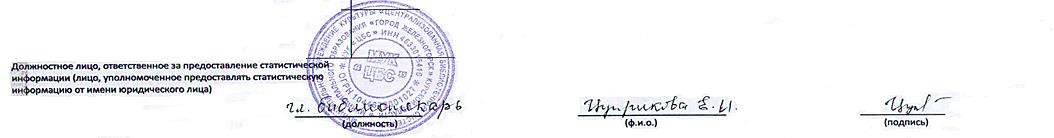 Структурные подразделения учреждений, осуществляющие библиотечную деятельность    12